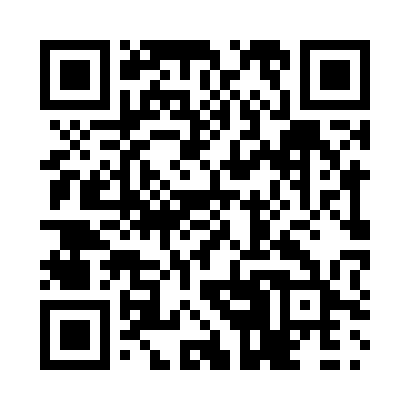 Prayer times for Amherst Head, Nova Scotia, CanadaWed 1 May 2024 - Fri 31 May 2024High Latitude Method: Angle Based RulePrayer Calculation Method: Islamic Society of North AmericaAsar Calculation Method: HanafiPrayer times provided by https://www.salahtimes.comDateDayFajrSunriseDhuhrAsrMaghribIsha1Wed4:266:021:136:148:2410:012Thu4:246:011:136:158:2610:033Fri4:225:591:136:168:2710:054Sat4:195:581:136:178:2810:075Sun4:175:561:136:178:2910:096Mon4:155:551:136:188:3110:117Tue4:135:541:126:198:3210:138Wed4:125:521:126:208:3310:149Thu4:105:511:126:208:3410:1610Fri4:085:501:126:218:3610:1811Sat4:065:481:126:228:3710:2012Sun4:045:471:126:238:3810:2213Mon4:025:461:126:238:3910:2414Tue4:005:451:126:248:4110:2515Wed3:585:441:126:258:4210:2716Thu3:575:421:126:258:4310:2917Fri3:555:411:126:268:4410:3118Sat3:535:401:126:278:4510:3319Sun3:515:391:126:278:4610:3520Mon3:505:381:136:288:4710:3621Tue3:485:371:136:298:4910:3822Wed3:475:361:136:298:5010:4023Thu3:455:351:136:308:5110:4124Fri3:445:341:136:318:5210:4325Sat3:425:341:136:318:5310:4526Sun3:415:331:136:328:5410:4627Mon3:395:321:136:328:5510:4828Tue3:385:311:136:338:5610:5029Wed3:375:311:136:348:5710:5130Thu3:355:301:146:348:5810:5331Fri3:345:291:146:358:5810:54